ISBA COVID-19 						Risk AssessmentOverall Risk Assessment in the COVID-19 EnvironmentPupils, Parent and Staff Risk Assessment in the COVID-19 EnvironmentPupil and Staff - Safety Risk Assessment in the COVID-19 EnvironmentMedical Risk Assessment in the COVID-19 EnvironmentSupport Staff Risk Assessment Facilities Management Risk Assessment 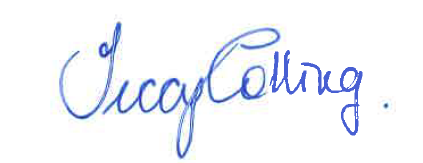 Chair of Trustees – 6.12.2021RiskControl MeasuresOutcomeRemarks / Re-ssessmentIs government advice being regularly accessed, assessed, recorded and applied?SLT monitor Government announcements and briefings, DfE emails (subscribed to), and advice from Professional Associations (ISC, ISBA, Society of Heads) daily. Collated information from all sources used to develop this RA.Decisions are to be Government led at all times.  The main driver is to minimise transmission and the spread of Covid-19. Local actions to be advised by United Kingdom Health Security Agency (UKHSA). Insurances may not cover individuals where the advice is that they should be at homeAre changes regularly communicated to staff, pupils, parents and governors?Weekly staff briefing.Pupils may have remote working in accordance with timetable in the event of local lockdowns.  Local control measures likely to be triggered in the event of 5 pupils or staff, who have likely mixed closely, testing positive within a 10 day period.Head communicates with Governors.Are changes reviewed by governors?Risk Assessment to be sent to Governors for review and approvalDRIs access to school controlled effectively and are visitor (if allowed) details recorded?Head to remind parents of their responsibilities including travel quarantine restrictions. Pupils, staff and other adults must stay at home if: • they have one or more coronavirus (COVID-19) symptoms: fever, persistent cough, loss of taste/smell)• they have had a positive testThey must immediately cease to attend and not attend for at least 10 days from the day after: • the start of their symptoms • the test date if they did not have any symptoms but have had a positive test (whether this was a Lateral Flow Device (LFD) or Polymerase Chain Reaction (PCR) test)If anyone tests positive whilst not experiencing symptoms but develop symptoms during the isolation period, they must restart the 10 day isolation period from the day they developed symptoms.• they are required to quarantine for reasons of foreign travel.All travellers arriving into the UK will need to isolate and get a PCR test by ‘day two’ after arrival. They may end their isolation once they receive a negative result. If the result is positive, they should continue to isolate and follow rules on isolation following a positive test. Unvaccinated arrivals aged over 18 will follow the existing, more onerous, testing and isolation regime. All Red list arrivals will enter quarantine in a managed quarantine hotel for 10 days. MWAre Social Distancing (SD) and other hygiene rules communicated, understood and applied?This RA distributed to all staff.From 29 Nov 2021, where pupils in year 7 (which would be children who were aged 11 on 31 August 2021) and above are educated, face coverings must be worn by pupils, staff and adult visitors when moving around the premises, outside of classrooms, such as in corridors and communal areas.  The Government Guidance states: “We do not advise that pupils and staff wear face coverings in the classroom”. In primary schools and Early Years Settings, face coverings must be worn by staff and adults (including visitors) when moving around in corridors and communal areas. Health advice continues to be that children in primary schools should not be asked to wear face coverings.Face coverings do not need to be worn when outdoors.The use of face coverings in additional areas (eg. classrooms) will remain personal choice for staff and pupils.There are exemptions for individuals with certain medical conditions who are required to wear exemption notices.Social Distancing measures have now ended.  Gatherings such as assemblies are now allowable.Social Distancing to be reinstated in the event of the Outbreak Management Plan being activated.Remaining Control Measures are: Ensure good hygiene.Frequent handwashing for at least 20 seconds with soap and running waterPupils to handsanitise each time they change rooms, and at the beginning and end of breaks.Good respiratory hygiene: Promote “Catch it, bin it, kill it.”Consider how to encourage young children to learn and practise these habits through games, songs and repetitionMaintain cleaning regimes.Standard cleans will continue as normal but with a continued focus on high touch pointsKeep occupied spaces well ventilated.All workspaces should be well ventilated. Pupils to be allowed coats in class as necessary.To balance the need for increased ventilation while maintaining a comfortable temperature, the following measures should also be used as appropriate:In colder weather, windows should be opened just enough to provide constant background ventilation and periodically opened more fully when it is safe to do so to purge the air in the spaceopening high level windows in preference to low level to reduce draughtsincreasing the ventilation while spaces are unoccupied (at breaktimes)re-arranging furniture where possible to avoid direct draughtsFollow public health advice on testing, self-isolation and managing confirmed cases.Testing – Twice weekly Lateral Flow Device testing to be available to all staff and senior pupils on a voluntary, consenting basis only.Consents to be recorded before tests issuedStaff are to self-test at home twice weekly (Mondays & Thursdays) before school. Snr pupils (Yr 7-13) tested on a one off basis (1 test) on Jan ‘22 return to site.  Snr pupils to continue to self-test at home twice-weekly.In the event of a positive test, the individual must self-isolate for 10 days.  If the test was a LFD test, there is also a requirement to book a confirmatory PCR test.If the confirmatory PCR test is taken within 2 days of the positive LFD test and is negative, it overrides the self-test and the individual may return to school.If a test is “void”, it must be retaken immediately.  In the event of 2 consecutive void tests, the individual must self-isolate for 10 days, as for a positive test.Staff involved with manning on-site testing centre to read separate Mass Testing Risk Assessment All clinically extremely vulnerable pupils and staff should attend school. Avoiding contact with anyone with symptoms.  Pupils displaying symptoms should be taken to the medical room to await collection. Outside space to be used if multiple cases. Are staff and pupils being reminded and checked to ensure they are complying with hygiene and SD rules?Risk Assessment to be redistributed to staff when amendedChanges to be highlighted at staff briefingsDaily verbal reinforcement from staff to pupils (reminding of rules and processes: eg. Handwashing for at least 20 seconds with soap and running water; strict enforcement of behaviour) Is there sufficient supplies of hygiene materials and are they well placed?Site team / Office to monitor and reorder as necessary.Additional external sinks located by Lab 1, DT, the cottage and art room.Handsanitiser units, serviced by Calabash, in place at all entrances:2x Main Reception Area: 1x opposite front door, 1x by door to infant playground1x external by jnr photocopier room2x internal by both sets of jnr dbl doors on ball court side2x Nursery (Main door & Creche door)1x top of iron staircase, internal by caretaker’s flat1x internal opposite Snr boys’ toilets1x internal Cottage opposite bottom of stairs1x internal Music – top of stairsHandsanitiser, anti-bacterial sprays and cloths to be placed in each classroom in use.Paper towels to be kept topped up.  Regular washing can cause dermatitis which can result in the breakdown of skin causing infections.  Handsanitiser can exacerbate this because they contain a high alcohol percentage which has a drying effect.OfficeHas the cleaning regime been regularly re-assessed and, if necessary, revised to high risk areas such as toilets, door handles, switches, hand rails and regularly used hard surfaces?Clean of whole school before school reopens after each holiday.Cleaning to be concentrated on high-use areasEmpty desk policy to enable cleaners to clean all surfacesCleaners to clean surfaces that are high touch areas for children, such as toys, books, desks, chairs, doors, sinks, toilets, light switches, banisters, more regularly than normalAnti-bacterial sprays and cloths to be located in each room.  What precautions are being used to keep shared teaching equipment (e.g. musical instruments) hygienic?Staff to wipe where possible if equipment used by multiple children on same day.Handwashing before and after lessons.Other equipment to be left on desks at end of day if cleaning requiredIf singing indoors, rooms with high ceilings and ventilation to be used.  All windows in music rooms, including both sides of large music room, must be open to ensure good natural airflow.Other equipment to be left on desks at end of day if cleaning requiredAre high risk areas being regularly monitored (including boarding areas) for hygiene?Regular cleans.Site team to clean medical room after each use (and toilet if used by same individual)SC/PGAre contingency plans in place for the transition to lockdowns including rapidly sharing decisions?Procedures discussed constantly by SLT.RA and updates to be communicated to staff by emailIn the event of a local lockdown, the school’s outbreak management plan will be to revert to previous versions of this risk assessment which detailed the additional controls including:BubblesStaggered arrivals/departures, breaks/lunchtimesDedicated routes/entrances/exits.Face coverings (in senior school classes)Social Distancing reinforced with markingsAre all the risks identified properly mitigated and regularly re-assessed?Reviewed daily by managers on the ground.  RA to be updated as necessaryRiskControl MeasuresOutcomeRemarks / Re-assessmentAre communication channels working and being reviewed? Email, text, facebook etcStaff – weekly briefing and email updatesParents – Letters and newsletters sent by ParentmailIs there a robust feedback and reply system to ensure best practice and two-way communications for pupils, parents, staff and governors?Staff – emails & AOB at weekly briefings.Parents to contact office@bishopchallonerschool.com) If there is a governor and / or officer for the school / department nominated to be responsible for COVID-19 matters, are their contact details known and are they on call?No – staff to contact SLTIs there a system to communicate with parents and staff that have not returned to school for fear of infection?All clinically extremely vulnerable pupils and staff should attend school. All children and young people under the age of 18 should no longer be considered CEVWho has travelled where: other than home and school? All travellers arriving into the UK will need to isolate and get a PCR test by ‘day two’ after arrival. They may end their isolation once they receive a negative result. If the result is positive, they should continue to isolate and follow rules on isolation following a positive test. Unvaccinated arrivals aged over 18 will follow the existing, more onerous, testing and isolation regime. All Red list arrivals will enter quarantine in a managed quarantine hotel for 10 days. What are, and have the hygiene rules set by the school been adhered to by pupils, parents and staff? Hand sanitiser, anti-bacterial spray and cloths to be placed in each room used as classroomHand washing on arrival and at regular intervalsEnsure handwashing posters by every sinkSCAre all staff trained and regularly updated in COVID-19 symptoms?Staff to stay alert for Covid symptoms, primarily a persistent cough and/or fever (temperature) and/or loss of taste or sense of smell7aEYFS – Specific control measures in recognition of the extreme challenges of maintaining any social distancing with the youngest childrenSettings should maximise the use of private outdoor spaces.In Early Years Settings, face coverings must be worn by staff and adults (including visitors) when moving around in corridors and communal areas.  Health advice continues to be that children in primary schools and below should not be asked to wear face coverings.Medical:Soiled children to be sent home / collected asap to reduce faecal / oral transmission – staff to wear PPE: masks, aprons and gloves as per a first aid procedureVomiting – staff clearing up to wear PPE: masks, aprons and gloves as per a first aid procedure; staff to go home to shower and change as necessaryPupils may be sent home if showing any signs of illness (including heavy colds), not just coronavirus symptomsNursery pupils exhibiting coronavirus symptoms to be isolated outdoors and collected ASAP.  Pupils must self-isolate for 10 days before return.Routine vaccines or teething may cause a mild fever in children.(Vaccination tips for parents - NHS (www.nhs.uk))Baby teething symptoms - NHS (www.nhs.uk))Reception pupils exhibiting coronavirus symptoms to be isolated in medical room and collected ASAP.  Pupils must self-isolate for 10 days before return.  Isolation rooms must be cleaned immediately after each use.Hand sanitiser in all classrooms usedHand sanitiser available at nursery and creche main doors to playground.Supervised handwashing / handsanitiser on entry and at routine times / high risk events such as nose picking. Handwashing / handsanitiser on exit.Handwashing always to be conducted before and after eating.Windows should be open, and doors wedged open, as much as possible and in-line with assessment, to increase ventilation.To balance the need for increased ventilation while maintaining a comfortable temperature, the following measures should also be used as appropriate:In colder weather windows should be opened just enough to provide constant background ventilation and periodically opened more fully when it is safe to do so to purge the air in the spaceopening high level windows in preference to low level to reduce draughtsincreasing the ventilation while spaces are unoccupied (at breaktimes)re-arranging furniture where possible to avoid direct draughtsIs school transport operating to reflect SD, hygiene, PPE and cleaning arrangements?From 29/11/21, driver and passengers (all adults and senior school pupils) of minibus must wear face coverings. No overseas educational visits until further noticeHow is registration throughout the day managed including temperature / health checks?Pupils registered in roomPupils displaying symptoms should be taken to the medical room to await collection.  Are transit spaces (corridors), social zones (car parks, common rooms, playgrounds) configured to SD rules?Social Distancing to be reinstated in the event of the Outbreak Management Plan being activatedAre learning and games spaces configured to SD rules?Social Distancing to be reinstated in the event of the Outbreak Management Plan being activatedAre different age groups catered for in terms of timetabling, length of the school day and exposure to other age groups.Staggered arrivals, breaks & departures to be reinstated in the event of the Outbreak Management Plan being activatedIs there a system in place to deal with bereavements, trauma, anxiety, behavioural issues?Bereavement Policy in placeSchool pastoral team and school counsellor available to support individualsAddendum added to Behaviour policy / Code of Conduct with tighter expectations for pupils.  Zero tolerance on behavioural issues – pupils to be sent homeRiskControl MeasuresOutcomeRemarks / Re-assessmentHave safeguarding, code or practice, and staff handbook policies been updated, regularly reviewed and shared?Safeguarding Policy updated and available on S drive and websiteStaff must be aware of the impact of current circumstances on different children.Is the DSL and DDSL easily contacted and their contact information known to all?Either the DSL or DDSL to be on site at all times when school is open where possible.Staff have mobile no. when DSLs not on site.Is there a COVID-19 specific policy that includes medical responses, SD, teaching, socialising, feeding, well-being etc?No specific policy.This RA used as prime documentStress RA template updated to allow for Covid.How are new staff and pupils inducted and has the registration and recruit process been adapted to ensure compliance?New staff – This RA to be included in induction.  New Pupils – Verbal reinforcement by teacherAre sporting, play and SD rules clear to staff and pupils?Outdoor sports should be prioritisedMain Hall to be ventillated if used.Are drama, dance and music activities applying SD rules?If singing indoors, rooms with high ceilings and ventilation to be used.  All windows in music rooms, including both sides of large music room, must be open to ensure good natural airflow.How are staff meetings and staff rooms regulated in terms of space, equipments, resources (copiers, kettles, biscuits etc) timings, SD and purpose?Social Distancing to be reinstated in the event of the Outbreak Management Plan being activatedAre all security, CCTV and access systems regularly checked, updated and (where necessary) re-coded?Site team to checkAre drop-off and pick-up procedures, in/out routes shared, understood and applied?Arrival and collection procedures to be sent to parents by Parentmail.Are transit spaces (corridors), social zones (common rooms / playgrounds) configured to SD rules?Dedicated routes to be reinstated in the event of the Outbreak Management Plan being activatedDo classrooms reflect SD layout, PPE, screening and regular cleaning rules?Social Distancing to be reinstated in the event of the Outbreak Management Plan being activatedCan staff manage, whilst in the transition phase, both in school and remote learning?The school must maintain capacity to deliver high-quality remote education for the next academic year (21/22), including for pupils who are abroad, and facing challenges to return due to COVID-19 travel restrictions, for the period they are abroad.Are meal times de-conflicted, reflecting SD in the servery and dining hall whilst providing sufficient nourishment? Staggered lunches to be reinstated in the event of the Outbreak Management Plan being activated.RiskControl MeasuresOutcomeRemarks / Re-assessmentIs there anyone in addition supervising the normal medical staff?Office staff & site team to monitor medical room All illnesses must be reported to office receptionAre there sufficient medical staff to deal with temperature testing, isolating suspect COVID-19 cases, outside appointments and normal medical issues?Office staff & site team to administer (+ nursery).  All hold first aid certificate.Have medical policy, procedures and appropriate response to spectrum of medical issues been revised and shared?Suspected cases to be isolated in Medical Room – room to be ventilatedTo be cleaned after each use by site teamOffice to ask if toilet used. If so, toilet also to be cleanedMultiple cases to be isolated outside. SC/PGOfficeIs the medical room(s) properly equipped?4x No touch, heat thermometers purchased – one for reception office, one for nursery, two spareWhat has the school decided is the level of PPE required for pupils and  staff and are they trained as to their purpose, use, care and disposal?Face mask to be issued to a pupil in medical room with suspected CovidMedical staff to wear gloves / face masks / disposable aprons – especially while temperature testingFace masks and PPE used in connection with someone with coronavirus symptoms, must be disposed by double bagging (both tied) and storing for 72 hrs before placing in household wasteA set of PPE to be kept in medical roomThe safe working in education legislation states there is no requirement for PPE when administering 1st aid to those without coronavirus symptomsIs the school aware of all pre-existing medical conditions?Yes – Office Manager to distribute list to relevant staffWho has tested positive for COVID-19 and is it recorded? (for elimination purposes)?Office Manager to keep list Who has come into contact with anyone tested positive to COVID-19 and is it recorded?Close contacts will now be identified via NHS Test and Trace and education settings will no longer be expected to undertake contact tracing.All individuals who have been identified as a close contact of a suspected or confirmed case of the Omicron variant of COVID-19, irrespective of vaccination status and age, will be contacted directly and required to self-isolate immediately and asked to book a PCR test.In all other cases:Unvaccinated young people up to the age of 18 years and 6 months and fully vaccinated adults, are no longer required to self-isolate if they live in the same household as someone with COVID-19, or are a close contact of someone with COVID-19.Those identified as a close contact will be informed by NHS Test and Trace that they have been in close contact with a positive case and advised to take a PCR test. We strongly encourage all individuals to take a PCR test if advised to do so. (Children who are aged under 5 years old who are identified as close contacts will only be advised to take a PCR test if the positive case is in their own household.)  There is no requirement to self-isolate while awaiting PCR test results and so individuals can attend their setting as usual. Children and young people who attend an education or childcare setting and who have been identified as a close contact, should continue to attend their setting as normal. 18-year-olds will be treated in the same way as children and young people until 6 months after their 18th birthday, to allow them the opportunity to get fully vaccinated. At which point, they will be subject to the same rules as adults and so if they choose not to get vaccinated, they will need to self-isolate if identified as a close contact.Who has been sent home with COVID-19 symptoms (a cough, high temperature or shortness of breath?Office Manager to keep list.  Child and staff absence to be monitored daily.  Office Manager to give report on Covid symptoms to SLT weekly.  Anyone displaying symptoms (child or staff) to be sent home and instructed to get tested.  Can only return after 10 days or with a negative test.  Is there regular dialogue with those that have suffered from COVID-19 and / or are isolated at home?Close contacts will now be identified via NHS Test and TraceIf there is a separate area for temperature testing, holding and isolation areas and are they easily identified and regularly cleaned?Symptomatic temperature testing to take place in Medical RoomTo be cleaned after each use by site teamIs temperature testing safe, reflecting SD rules, recorded and kept appropriately?PPE (as per 5 above) to be worn by medical staff.Office to keep temperature recordsIf emergency services are called is there a (revised?) well understood procedure, RV and cleared routes in and out?Any staff to dial 9999. (9 for outside line + 999).Office / Site team to be informed to open gatesAre staff and pupils regularly supervised and checked to ensure they are complying with hygiene rules and the use of PPE?Supervised handwashing to be scheduled at regular intervals Handsanitiser to be placed in each classroom usedMedical staff to use PPEIf essential work is required on site are contractors properly registered, inducted supervised and temperature checked?Contractors to be reminded of their isolation responsibilitiesDo medical staff have the appropriate PPE, cleaning materials and training?PPE (as per 5).Site team to monitor supplies of cleaning materials.First Aid certificates in place for not renewing earlier)What is the policy on washing school clothes so as to prevent infection?N/ARiskControl MeasuresOutcomeRemarks / Re-assessmentAre support staff briefed on changes regularly?Weekly staff briefing.RA to be circulated whenever updated.Do support staff have the appropriate PPE, cleaning materials and training?PPE – masks and gloves available, but not recommended Site team to monitor cleaning suppliesAre cleaning regimes reviewed and inspected regularly and conforming to revised hygiene rules?Clean of whole school before school reopens after each holiday.Cleaning to be concentrated on high-use areasSite team to monitorAre all security and access systems regularly checked, updated and re-coded?SC to update door codes as normalHave reconfigured areas, zones and routes hampered fire exits and routes?NoAre fire and other emergency procedures  reconfigured, routes clear and regularly inspected?Fire Marshals to resume sweep of building.  Fire drills to be carried out as normal  RiskControl MeasuresOutcomeRemarks / Re-assessmentHeating system including fuel levels sufficient?Gas boilersGas supply, venting and valves?Serviced by StonegroveSKHave air conditioning ducts and units been checked and reviewed?Serviced by Air CoolSKElectrical tests up-to-date including emergency lighting and PAT?Serviced by MTMIf staff bring in devices/laptops, must be PAT tested.SC responsible for PATSKStaffWater testing for temperature, flow and legionella in date for test?Serviced by StonegroveSKWhat is the status of the swimming pool and are appropriate measures in force?N/AFire alarm panel, system and extinguishers in date and serviced?Serviced by MTMExtinguishers – serviced by ChubbSKSKLaundry washers and dryers serviceable, able to cope with demand, temperature requirements and have sufficient washing products?N/AHave waste procedures been reviewed?SITA weekly collectionAre pest control services recorded,  deficiencies identified and actioned?Serviced by RentokilSKSchool vehicles fully registered, insured, maintained and stocked with appropriate hygiene materials if they are to be used?Amended servicing/ MOT dates observed